D I S P O Z I T I A Nr.36din 10 mai 2017Primarul comunei Almas;Avand in vedere:  -Prevederile Ordinului Prefectului judetului Arad nr.36/ 25.01.2017 ,privind constatarea incetarii de drept,inainte de expirarea duratei normale a mandatului de primar al comunei Almas a d-lui Avram Teodor ;-Prevederile art.56(1) lit.i din Legea nr.53/2003 republicata si modificata, privind codul muncii;-Prevederile art.63 alin1 lit.d si alin 5 lit.e din Legea nr.215/2001, republicata;In temeiul art. 68(1)  din Legea nr.215/2001, republicata privind administratia publica localaD I S P U N E :Art.1.- Incepand cu data de 11 mai 2017  angajarea d-lui Bucurestean Teodor avand functia contractuala de executie  consilier primar pe perioada determinata  inceteaza  conform art.56 alin (1) lit.i din Codul muncii.-Art.2.-Prezenta dispozitie se comunica cu:-Bucureastean Teodor	Radesti nr.136-Oarcea Monica		consilier.-	    PRIMAR INTERIMAR,         Ec.Aurel-Ginu Costea                                                                                                                               Vizat pentru legalitate,                                                                                                  Emil Tomuta    ROMANIAJUDETUL ARADCOMUNA ALMAS    P R I M A R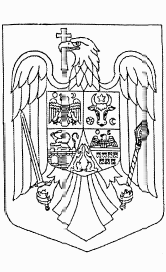 